                         	NACRTR E P U B L I K A    H R V A T S K A      KARLOVAČKA ŽUPANIJA         G R A D   O G U L I N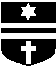                 GRADSKO VIJEĆEKLASA:URBROJ:Ogulin, ______ 2023. Na temelju članaka 20. i 42. stavak 1. Zakona o lokalnim porezima („Narodne novine“ broj 115/16, 101/17, 114/22 i 114/23), članka 35. Zakona o lokalnoj i područnoj (regionalnoj) samoupravi („Narodne novine“ broj 33/01, 60/01, 129/05, 109/07, 125/08, 36/09, 150/11, 144/12, 19/13 - pročišćeni tekst, 137/15, 123/17, 98/19 i 144/20) i članka 30. Statuta Grada Ogulina („Glasnik Karlovačke županije“ broj 16/21, 56/22 i 13/23 – pročišćeni tekst), Gradsko vijeće Grada Ogulina na sjednici održanoj _______ 2023. godine, donijelo jeODLUKU O POREZIMA GRADA OGULINAOPĆE ODREDBEČlanak 1.Ovom Odlukom se utvrđuju vrste poreza koji pripadaju Gradu Ogulinu, obveznici plaćanja poreza, porezna osnovica, stope i visina poreza te način obračuna i plaćanja poreza.Gradski porezi prihod su Proračuna Grada Ogulina.VRSTE POREZAČlanak 2.Porezi Grada Ogulina su:Porez na potrošnjuPorez na kuće za odmorPorez na korištenje javnih površinaPorez na potrošnjuČlanak 3.Porez na potrošnju plaća se po stopi od 3%.           Članak 4.Poslove utvrđivanja, evidentiranja, nadzora, naplate i ovrhe poreza na potrošnju obavlja Stručna služba Grada Ogulina.Porez na kuće za odmorČlanak 5.Porez na kuće za odmor plaća se u iznosu od 2,50 eura/m² korisne površine kuće za odmor godišnje.Članak 6.Poslove utvrđivanja, evidentiranja, nadzora, naplate i ovrhe poreza na kuće za odmor obavlja Stručna služba Grada Ogulina.Porez na korištenje javnih površinaČlanak 7.Javnom površinom u smislu ove Odluke smatra se zemljište unutar građevnog područja koje je u skladu s prostornim planovima namjenjeno općoj uporabi (ulice, trgovi, parkovi, nogostupi, igrališta, zelene površine, parkirališta, pješačke zone i slične površine).Članak 8.Porez na korištenje javnih površina plaćaju pravne i fizičke osobe kojima je Upravni odjel za gospodarstvo, komunalni sustav i prostorno uređenje Grada Ogulina odobrio privremeno korištenje javnih površina u trajanju od najduže jedne proračunske godine, na temelju pisanog zahtjeva podnositelja. Članak 9.Obveznici koji privremeno koriste javnu površinu plaćaju porez za svaki m² korištenog prostora u dnevnom iznosu od 1,00 eura za površinu do 5 m², a 0,50 eura za površinu od 5 m² i više.Porez na korištenje javnih površina plaća se u roku od 15 dana od dana dostave rješenja o utvrđivanju toga poreza.Članak 10.Poslove utvrđivanja, evidentiranja, nadzora, naplate i ovrhe poreza na korištenje javnih površina obavlja Stručna služba Grada Ogulina.PRIJELAZNE I ZAVRŠNE ODREDBEČlanak 11.Svi započeti postupci utvrđivanja i naplate gradskih poreza koji nisu dovršeni do dana stupanja na snagu ove Odluke dovršit će se po odredbama Odluke o porezima Grada Ogulina („Narodne novine“ broj 150/2022).Stupanjem na snagu ove Odluke prestaje važiti Odluka o porezima Grada Ogulina („Narodne novine“ broj 150/2022).Članak 12.Ova Odluka bit će objavljena u „Narodnim novinama“ i „Glasniku Karlovačke županije“, a stupa na snagu 01. siječnja 2024. godine.      PREDSJEDNIK GRADSKOG VIJEĆA                                                                              Marinko Herman, struč. spec. krim. DOSTAVITI:Stručna služba Grada Ogulina (3x)Ministarstvo financija, Porezna upravaGlasnik Karlovačke županijePismohranaO B R A Z L O Ž E N J Euz Nacrt Odluke o porezima Grada Ogulina	Odredbom članka 20. Zakona o lokalnim porezima („Narodne novine“, broj 115/16, 101/17, 114/22 i i 114/23) dalje u tekstu: Zakon) propisano je da jedinice lokalne samouprave mogu uvesti sljedeće poreze: porez na potrošnju, porez na kuće za odmor i porez na korištenje javnih površina. Pravna osnova za donošenje ove Odluke je sadržana u članku 42. Zakona kojim se ovlašćuje predstavničko tijelo jedinice lokalne samouprave da svojom odlukom utvrđuje:  - za potrebe plaćanja poreza na potrošnju, visinu stope poreza na potrošnju i nadležno porezno tijelo za utvrđivanje i naplatu poreza - za potrebe plaćanja poreza na kuće za odmor, visinu poreza na kuće za odmor, a ovisno o mjestu, starosti, stanju infrastrukture te drugim okolnostima bitnim za korištenje kuće za odmor, i nadležno porezno tijelo za utvrđivanje i naplatu poreza te- za potrebe plaćanja poreza na korištenje javnih površina, što se smatra javnom površinom, visinu, način i uvjete plaćanja poreza na korištenje javnih površina, kao i nadležno porezno tijelo za utvrđivanje i naplatu porezaČlankom 30. Statuta Grada Ogulina propisuje se djelokrug Gradskog vijeća. Gradsko vijeće Grada Ogulina je na svojoj sjednici održanoj 8. prosinca 2022. donijelo Odluku o porezima Grada Ogulina („Narodne novine“, broj 150/22). Navedenom Odlukom o porezima Grada Ogulina propisano je da Gradu Ogulinu (u daljnjem tekstu: Grad) pripadaju slijedeći porezi: -	prirez porezu na dohodak po stopi od 5%,-	porez na potrošnju po stopi od 3% -	porez na kuće za odmor koji se godišnje plaća u iznosu od 1,50 eura po metru kvadratnom korisne površine i- porez na korišenje javnih površina za svaki m2 korištenog prostora u dnevnom iznosu od 0,70 eura za površinu do 5 m2, a 0,35 eura za površinu od 5 m2 i više.Kako bi se omogućilo povećanje fiskalne autonomije jedinica lokalne samouprave u poreznim prihodima i smanjila ovisnost gradova i općina o prijenosima sredstava od države, Hrvatski sabor je dana 28. rujna 2023. godine donio Zakon o izmjenama i dopuni Zakona o lokalnim porezima („Narodne novine“ broj 114/23) te Zakon o izmjenama i dopunama Zakona o porezu na dohodak („Narodne novine“ broj 114/23). Budući da je navedenim zakonskim izmjenama, pored ostalog, ukinut prirez porezu na dohodak, sukladno odredbama članka 11. stavaka 1. i 2. Zakona o izmjenama i dopuni Zakona o lokalnim porezima Grad Ogulin je, kao jedinica lokalne samouprave, dužan do 15. prosinca 2023. godine važeću Odluku o porezima Grada Ogulina na odgovarajući način uskladiti s navedenim zakonskim izmjenama, odnosno iz iste brisati dosadašnje odredbe o prirezu porezu na dohodak, s početkom važenja od 1. siječnja 2024. godine. Ovo usklađenje moguće je provesti izmjenom važeće Odluke ili  donošenjem nove odluke, pri čemu dosadašnja odnosno još uvijek važeća Odluka o porezima Grada Ogulina ostaje na snazi do 31. prosinca 2023. godine.Predloženom Odlukom o porezima Grada Ogulina utvrđuje se stopa poreza na potrošnju od 3% kao i u važećoj Odluci, dok se ovim nacrtom predlaže  povećanje iznosa poreza na kuće za odmor na 2,50 eura/m² korisne površine kuće za odmor godišnje (mogući raspon za utvrđivanje visine poreza na kuće za odmor sada iznosi od 0,60 do 5,00 eura po metru kvadratnom korisne površine kuće za odmor), a porez na korištenje javnih površina povećava se za svaki m2 korištenog prostora u dnevnom iznosu sa 0,70 eura na 1,00 euro za površinu do 5 m2, a za površinu od 5 m2 i više s 0,35 eura na 0,50 eura. Povećanje ovih poreza neće nadoknaditi  izostale prihode od prireza, ali će barem djelomično ublažiti posljedice smanjenih prihoda za funkcioniranje javnih usluga.Nacrt ove Odluke stavlja se na javno savjetovanje u trajanju od 30 dana nakon čega će se razmotriti primjedbe i prijedlozi na Odluku, te sačiniti konačan prijedlog Odluke za usvajanje na gradskom vijeću.	STRUČNA SLUŽBA GRADA OGULINA	PROČELNICA	Dinka Stipetić, dipl. oec., v.r.